Application to Present a Breakout Session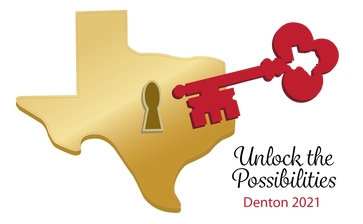 Denton 2021DEADLINE February 15, 2021SAVE this form to your desktop first. Then open it, fill it in, save it and you’ll be able to send it by email. Please fill this application out completely. You will be notified when your session is approved or if more information is needed. Submit completed applications to Janet Helmcamp, janet@helmcamp.com , PPE Chairperson.Today’s Date: ________________________	   	Your Email Address: ________________________________Title of Session: _______________________________________________________________________________Brief Description of Session: (300 words or less) If requested to present your session more than once, would you be willing to do so?_______ Yes	_______ NoName of Presenter:  (use the name of the primary presenter responsible for contacting all other presenters)   ___________________________________________________________Chapter: _________________________	Chapter President: _____ Yes   _____ NoPresenter’s Email: ________________________	Phone: _____________________________Presenter’s Credentials: Name of Second Presenter: _________________________ Chapter: ______________________Chapter President:  _____ Yes   _____No     Email: _______________________________________________Second Presenter’s Credentials: Name of a member from your chapter who would facilitate your session. (Collect sign-in sheets & introduce) _______________________________________   Email: ____________________________________________Consider this session for CPE credit approval?  _____ Yes    _____ NoPlease list any potential scheduling conflicts we must consider when scheduling your session: IMPORTANT: For technology, please bring your own computer/laptop and appropriate cords, HDMI or USB, to connect to TSO projectors. ………………………………………………………………………………………………………………………………………………..FOR PPE COMMITTEE USE ONLYTexas State Organization President’s Signature: ______________________________________Date: ____________________________